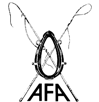 50ème anniversaire de l’AFA7 – 8 octobre 2023Fiche d’inscription pour les participants avec attelageA renvoyer le plus tôt possible et impérativement avant le 28 août 2023APhilippe SASSATELLIL’arche77320 Saint Rémy de la vanneNom prénom du meneur : _________________________________________________________________Adresse : _______________________________________________________________________________________________________________________________________________________________________Tél : ___________________________________ Portable : ______________________________________Email : __________________________________________________________________________________Chevaux Les vaccinations contre la grippe et la rhinopathie sont obligatoires, fournir impérativement avec la fiche d’inscription les photocopies des certificats de vaccination. Tout cheval non vacciné ne pourra pas pénétrer dans l’enceinte de l’hippodrome.Engagement et boxes offerts par l’AFA, paille fourniePas d’abreuvoir dans les boxes, seaux et nourriture à prévoirVoitureType : ___________________________________________________________         Époque : ___________________Nombre de passagers RepasPaiement Je règle par chèque à l’ordre de : AFAÀ adresser à : Philippe SASSATELLI L’Arche 77320 Saint Rémy de la VanneJe fais un virement : code IBAN : FR76 1027 8026 3000 0216 1600 183, BIC : CMCIFR2AJ’indique la date du virement :______________________________________Vous devez être couverts pour la pratique de l’attelage en responsabilité civile pour vous-même et vos passagers.                          NomRaceSireParticipants avec attelageParticipants avec attelageMontantNombre de personnesTotalForfait 2 repas :Dîner samedi Buffet, dimanche soirForfait 2 repas :Dîner samedi Buffet, dimanche soir60€